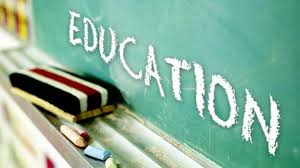 Friday, September 13, 20198:00 a.m. – 6:00 p.m.Arizona Department of Education  3300 N. Central Ave., Phoenix, AZRoom 16-100/101		Only 30 Spaces Available!*Please advise, each Teacher/Instructor Candidate must have a current and valid student level ASHI CPR/AED and Basic First Aid certification. If they do not have one that is current, they will be required to obtain one prior to training. ASHI courses are available every Monday and Friday evening at 6:30 p.m. at the AERT Training Center - see attached June Training Calendar below. Preparation for the Day: Bring a light sweater or jacket as rooms tend to be chilly. Bring any questions or concerns with you. Review and study materials will be emailed to participants prior to the course. Teachers/Candidates are required to print ALL ATTACHMENTS sent to them and organize them into a binder or folder that you can bring with you for quick reference on the day of training. Follow this link to register:https://edrisingarizona.wufoo.com/forms/kof8k2s176sg5j/Free Parking: ADE is on the SW corner of Central and Osborn in the 3300 Tower. All attendees are required to park in the 3300 parking garage located BEHIND the 3300 tower off 2nd Ave. All attendees are required to park in spaces marked Visitor and in open non-reserved spaces. Please bring your parking ticket with you. We are not able to validate for cars parked in the 3200 garage.When you enter the tower, you will choose the 16th floor on the elevator (we have a new, modern elevator system and it will show you which elevator to use (E, F, G or H), so be sure to watch for your letter after selecting the 16th floor. When you exit the elevator on the 16th floor, you will turn right to sign in and get your parking validated. Then look on the signs for room 100/101.Questions? Lisa Mayberry, Education and Training Program Specialist, Lisa.Mayberry@azed.gov, 602-542-5315Ashley Nolan, Training Center Manager, jamie@ertcpr.com, 623-561-0068Sponsored by Arizona Department of Education, High Academic Standards for Students Division, Career and Technical Education Section, Education and Training, and Educators Rising.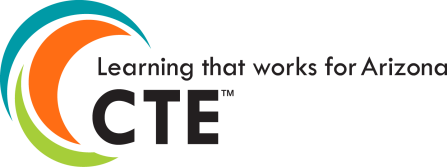 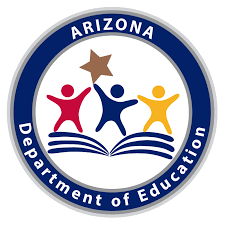 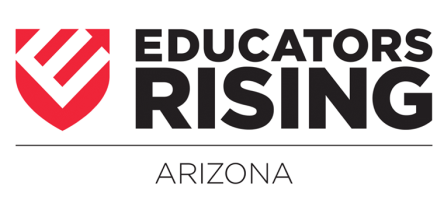 Fees: Course and Materials - $250.00Annual Application Fee - $35.00-------------------------------------------------------------------------Total Cost - $285.00 per personMeals: Please bring your own lunch or you can purchase lunch from the deli on the first floor.Cancellation Policy: We kindly ask that you please contact the training office at 623-561-0068 at least (48) hours in advance to cancel. Otherwise, there will be a $250.00 Cancellation Fee assessed.ASHI CPR/AED and Basic First Aid Training Calendar - Click here: If you currently do NOT have a valid CPR/AED card, you MUST take this class before you can become an instructor.Payment Method: Upon registration, you will receive an invoice with payment remittance information. Registration Opens: July 1, 2019Registration Deadline:   September 1, 2019Meals: Please bring your own lunch or you can purchase lunch from the deli on the first floor.Cancellation Policy: We kindly ask that you please contact the training office at 623-561-0068 at least (48) hours in advance to cancel. Otherwise, there will be a $250.00 Cancellation Fee assessed.ASHI CPR/AED and Basic First Aid Training Calendar - Click here: If you currently do NOT have a valid CPR/AED card, you MUST take this class before you can become an instructor.